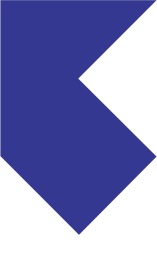 Samstag, 17.02.2024, 20.00 Uhr, Kleiner Saal, Veranstaltungsforum Fürstenfeld15. Fürstenfelder Salvator Starkbierfest mit Stefan Kröll, Kapelle So&So und Alice Köfer(Fürstenfeldbruck) Beim beliebten „Fürstenfelder Salvator“ (17.02.24) wird der der Brucker Lokalprominenz gehörig der Kopf gewaschen. Neue Zähne beißen gut: Erstmals übernimmt dabei der spitzbübische Kabarettist Stefan Kröll die Rolle des Krügelredners – man darf gespannt sein! Musikalisch umrahmt wird das beliebte Starkbierfest diesmal durch die Kapelle So&So. Deren energiegeladener Sound kennt keine Genregrenzen. Polka, Walzer, Marsch treffen auf Reggae, Anleihen aus der Wiener Klassik und bayerischen Blechbläserchanson, den es so wohl noch nicht gegeben hat. Geblasen und gezupft wird laut und mit voller Emotion.Weiterer Höhepunkt ist ein Kurzauftritt von Alice Köfer, der famosen Paulaner-Solo-Siegerin 2023. Charmant berlinernd wird sich die Musikkabarettistin den wirklich wichtigen Fragen des Lebens widmen: Ab wann ist Fallobst tot? Lohnt sich heute noch eine schöne Unterschrift? Warum merke ich mir immer die falschen Sachen? Zudem werden Songs erklingen in einer wilden Mischung aus destruktiver Liebeslyrik und Stadion-Pop in Garagenformat.Karten sind erhältlich beim Kartenservice Fürstenfeld, Tel. 08141/66 65 444 sowie online unter www.fuerstenfeld.reservix.de, beim Kartenservice Amper-Kurier, Tel. 08141 / 355 440, SW Kartenservice Germering, Tel. 089 / 840 21 28, ticket service Landsberg, Tel. 08191 / 91 74 12 sowie bei allen Reservix Vorverkaufsstellen.PressekontaktVeranstaltungsforum FürstenfeldAnsprechpartner: Zoryana WaldmüllerTel. 08141 / 6665-120
Email: zoryana.waldmueller@fuerstenfeld.dePressematerialText- und Bildmaterial zur Veröffentlichung finden Sie unter https://fuerstenfeld.de/presse_de